Publicado en Santiago de Compostela el 10/10/2018 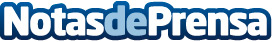 Estrella Galicia anuncia los ganadores de la primera edición de su programa de emprendimiento 'The Hop'Las 'startups' Trucksters, Talentoo, Flexsas, Estrella-Day, Data Monitoring y Barley, elegidas para dar su gran salto empresarial de la mano de la compañía cervecera, que apoyará a estos equipos de jóvenes emprendedores en sus proyectos digitalesDatos de contacto:Axicom Spain+34 91 661 1737 Nota de prensa publicada en: https://www.notasdeprensa.es/estrella-galicia-anuncia-los-ganadores-de-la Categorias: Nacional Marketing Emprendedores Logística E-Commerce Software Recursos humanos Consumo Dispositivos móviles http://www.notasdeprensa.es